Table 9.1 Science, arts and professional qualifications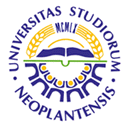 UNIVERSITY OF NOVI SADFACULTY OF AGRICULTURE 21000 NOVI SAD, TRG DOSITEJA OBRADOVIĆA 8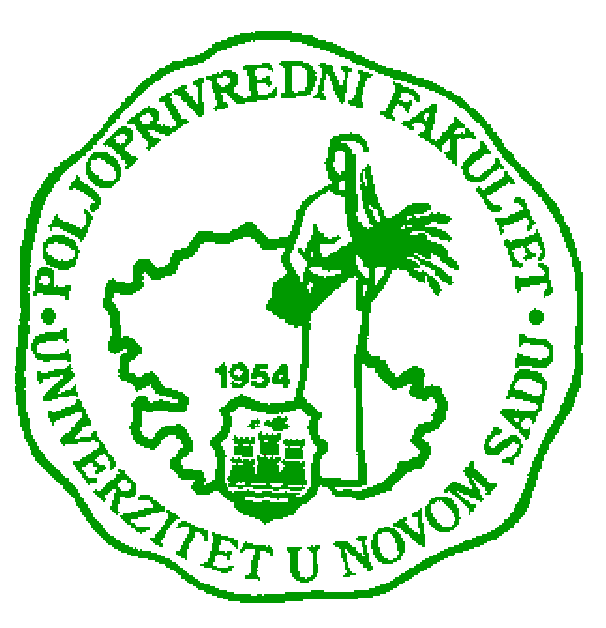 Study Programme AccreditationMASTER ACADEMIC STUDIES - AGRICULTURAL WATER MANAGEMENT (LOLAqua)Name and last name:Name and last name:Name and last name:Name and last name:Name and last name:Name and last name:Name and last name:Name and last name:Bojan SrdjevicBojan SrdjevicBojan SrdjevicBojan SrdjevicBojan SrdjevicAcademic title:Academic title:Academic title:Academic title:Academic title:Academic title:Academic title:Academic title:Full ProfessorFull ProfessorFull ProfessorFull ProfessorFull ProfessorName of the institution where the teacher works full time and starting date:Name of the institution where the teacher works full time and starting date:Name of the institution where the teacher works full time and starting date:Name of the institution where the teacher works full time and starting date:Name of the institution where the teacher works full time and starting date:Name of the institution where the teacher works full time and starting date:Name of the institution where the teacher works full time and starting date:Name of the institution where the teacher works full time and starting date:Faculty of Agriculture, University of Novi Sad1980Faculty of Agriculture, University of Novi Sad1980Faculty of Agriculture, University of Novi Sad1980Faculty of Agriculture, University of Novi Sad1980Faculty of Agriculture, University of Novi Sad1980Scientific or art field:Scientific or art field:Scientific or art field:Scientific or art field:Scientific or art field:Scientific or art field:Scientific or art field:Scientific or art field:Informatics and Systems AnalysisInformatics and Systems AnalysisInformatics and Systems AnalysisInformatics and Systems AnalysisInformatics and Systems AnalysisAcademic careerAcademic careerAcademic careerAcademic careerAcademic careerAcademic careerAcademic careerAcademic careerAcademic careerAcademic careerAcademic careerAcademic careerAcademic careerYearInstitutionInstitutionInstitutionInstitutionInstitutionFieldFieldAcademic title electionAcademic title electionAcademic title electionAcademic title electionAcademic title election1998Fac. of Agriculture, Univ. of Novi SadFac. of Agriculture, Univ. of Novi SadFac. of Agriculture, Univ. of Novi SadFac. of Agriculture, Univ. of Novi SadFac. of Agriculture, Univ. of Novi SadInformatics and Systems AnalysisInformatics and Systems AnalysisPhD thesisPhD thesisPhD thesisPhD thesisPhD thesis1987Fac. of Technical Sciences, Univ. of Novi SadFac. of Technical Sciences, Univ. of Novi SadFac. of Technical Sciences, Univ. of Novi SadFac. of Technical Sciences, Univ. of Novi SadFac. of Technical Sciences, Univ. of Novi SadTechnical SciencesTechnical SciencesMagister thesisMagister thesisMagister thesisMagister thesisMagister thesis1984Fac. of Electrical Engineering, Univ. of BelgradeFac. of Electrical Engineering, Univ. of BelgradeFac. of Electrical Engineering, Univ. of BelgradeFac. of Electrical Engineering, Univ. of BelgradeFac. of Electrical Engineering, Univ. of BelgradeElectrical EngineeringElectrical EngineeringBachelor's thesisBachelor's thesisBachelor's thesisBachelor's thesisBachelor's thesis1974Fac. of Electrical Engineering, Univ. of BelgradeFac. of Electrical Engineering, Univ. of BelgradeFac. of Electrical Engineering, Univ. of BelgradeFac. of Electrical Engineering, Univ. of BelgradeFac. of Electrical Engineering, Univ. of BelgradeElectrical EngineeringElectrical EngineeringList of courses being held by the teacher in the accredited study programmesList of courses being held by the teacher in the accredited study programmesList of courses being held by the teacher in the accredited study programmesList of courses being held by the teacher in the accredited study programmesList of courses being held by the teacher in the accredited study programmesList of courses being held by the teacher in the accredited study programmesList of courses being held by the teacher in the accredited study programmesList of courses being held by the teacher in the accredited study programmesList of courses being held by the teacher in the accredited study programmesList of courses being held by the teacher in the accredited study programmesList of courses being held by the teacher in the accredited study programmesList of courses being held by the teacher in the accredited study programmesList of courses being held by the teacher in the accredited study programmesIDCourse nameCourse nameCourse nameCourse nameCourse nameCourse nameStudy programme name, study typeStudy programme name, study typeStudy programme name, study typeNumber of active teaching classes1.1.InformaticsInformaticsInformaticsInformaticsInformaticsInformaticsAgroeconomics, Agrotourism and Rural Devel. Water Res. Mngmt - undergraduate Agroeconomics, Agrotourism and Rural Devel. Water Res. Mngmt - undergraduate Agroeconomics, Agrotourism and Rural Devel. Water Res. Mngmt - undergraduate 1,5+02.2.InformaticsInformaticsInformaticsInformaticsInformaticsInformaticsAgroecology and Env. Protection, Plant Medicine, Horticulture, Crops and Vegetables, Vuticulture, Animal Husbandry, Veterinary Medicine,Organic Agriculture  - undergraduateAgroecology and Env. Protection, Plant Medicine, Horticulture, Crops and Vegetables, Vuticulture, Animal Husbandry, Veterinary Medicine,Organic Agriculture  - undergraduateAgroecology and Env. Protection, Plant Medicine, Horticulture, Crops and Vegetables, Vuticulture, Animal Husbandry, Veterinary Medicine,Organic Agriculture  - undergraduate1+03.3.  Applied Informatics  Applied Informatics  Applied Informatics  Applied Informatics  Applied Informatics  Applied InformaticsAgroecology and Env. Protection, Plant Medicine, Horticulture, Crop and Vegetables, Vuticulture, Animal Husbandry, Veterinary Medicine,Organic Agriculture  - undergraduateAgroecology and Env. Protection, Plant Medicine, Horticulture, Crop and Vegetables, Vuticulture, Animal Husbandry, Veterinary Medicine,Organic Agriculture  - undergraduateAgroecology and Env. Protection, Plant Medicine, Horticulture, Crop and Vegetables, Vuticulture, Animal Husbandry, Veterinary Medicine,Organic Agriculture  - undergraduate1+04.4.Water Resources Systems AnalysisWater Resources Systems AnalysisWater Resources Systems AnalysisWater Resources Systems AnalysisWater Resources Systems AnalysisWater Resources Systems AnalysisWater Res. Mngmt - undergraduateWater Res. Mngmt - undergraduateWater Res. Mngmt - undergraduate3+05.5.Operations Research Methods in AgricultureOperations Research Methods in AgricultureOperations Research Methods in AgricultureOperations Research Methods in AgricultureOperations Research Methods in AgricultureOperations Research Methods in AgricultureWater Res. Mngmt - undergraduateWater Res. Mngmt - undergraduateWater Res. Mngmt - undergraduate2+06.6.Decision Support Methods in AgroeconomicsDecision Support Methods in AgroeconomicsDecision Support Methods in AgroeconomicsDecision Support Methods in AgroeconomicsDecision Support Methods in AgroeconomicsDecision Support Methods in AgroeconomicsAgroeconomics - masterAgroeconomics - masterAgroeconomics - master1+17.7.Multi criteria Decision Making MethodsMulti criteria Decision Making MethodsMulti criteria Decision Making MethodsMulti criteria Decision Making MethodsMulti criteria Decision Making MethodsMulti criteria Decision Making MethodsAgritourism and Rural Devel. - masterAgritourism and Rural Devel. - masterAgritourism and Rural Devel. - master0,5+08.8.Advanced Water Resources Systems AnalysisAdvanced Water Resources Systems AnalysisAdvanced Water Resources Systems AnalysisAdvanced Water Resources Systems AnalysisAdvanced Water Resources Systems AnalysisAdvanced Water Resources Systems AnalysisAgricultural Water Mngmt. - masterAgricultural Water Mngmt. - masterAgricultural Water Mngmt. - master1+09.9.Trans boundary Water ManagementTrans boundary Water ManagementTrans boundary Water ManagementTrans boundary Water ManagementTrans boundary Water ManagementTrans boundary Water ManagementAgricultural Water Mngmt. - masterAgricultural Water Mngmt. - masterAgricultural Water Mngmt. - master0,2+0,210.10.Decision Making in Water ResourcesDecision Making in Water ResourcesDecision Making in Water ResourcesDecision Making in Water ResourcesDecision Making in Water ResourcesDecision Making in Water ResourcesAgricultural Water Mngmt. - masterAgricultural Water Mngmt. - masterAgricultural Water Mngmt. - master0,05+011.11.Water Resources ManagementWater Resources ManagementWater Resources ManagementWater Resources ManagementWater Resources ManagementWater Resources ManagementWater Res. Mngmt - masterWater Res. Mngmt - masterWater Res. Mngmt - master1,5+012.12.Decision Support SystemsDecision Support SystemsDecision Support SystemsDecision Support SystemsDecision Support SystemsDecision Support SystemsWater Res. Mngmt - masterWater Res. Mngmt - masterWater Res. Mngmt - master0,1+013.13.Advanced Operations Research MethodsAdvanced Operations Research MethodsAdvanced Operations Research MethodsAdvanced Operations Research MethodsAdvanced Operations Research MethodsAdvanced Operations Research MethodsWater Res. Mngmt - masterWater Res. Mngmt - masterWater Res. Mngmt - master0,5+014.14.Basics in Computer Science and InformaticsBasics in Computer Science and InformaticsBasics in Computer Science and InformaticsBasics in Computer Science and InformaticsBasics in Computer Science and InformaticsBasics in Computer Science and InformaticsAgricultural Extension Services - master Agricultural Extension Services - master Agricultural Extension Services - master 0,5+015.15.  CIT in Extended Agricultural Services  CIT in Extended Agricultural Services  CIT in Extended Agricultural Services  CIT in Extended Agricultural Services  CIT in Extended Agricultural Services  CIT in Extended Agricultural ServicesAgricultural Extension Services - masterAgricultural Extension Services - masterAgricultural Extension Services - master0,2+0Representative references (minimum 5, not more than 10)Representative references (minimum 5, not more than 10)Representative references (minimum 5, not more than 10)Representative references (minimum 5, not more than 10)Representative references (minimum 5, not more than 10)Representative references (minimum 5, not more than 10)Representative references (minimum 5, not more than 10)Representative references (minimum 5, not more than 10)Representative references (minimum 5, not more than 10)Representative references (minimum 5, not more than 10)Representative references (minimum 5, not more than 10)Representative references (minimum 5, not more than 10)Representative references (minimum 5, not more than 10)Srdjevic B., Srdjevic Z. (2012): Synthesis of individual best local priority vectors in AHP-group decision making. Applied Soft Computing 13, 2045-2056, Elsevier.Srdjevic B., Srdjevic Z. (2012): Synthesis of individual best local priority vectors in AHP-group decision making. Applied Soft Computing 13, 2045-2056, Elsevier.Srdjevic B., Srdjevic Z. (2012): Synthesis of individual best local priority vectors in AHP-group decision making. Applied Soft Computing 13, 2045-2056, Elsevier.Srdjevic B., Srdjevic Z. (2012): Synthesis of individual best local priority vectors in AHP-group decision making. Applied Soft Computing 13, 2045-2056, Elsevier.Srdjevic B., Srdjevic Z. (2012): Synthesis of individual best local priority vectors in AHP-group decision making. Applied Soft Computing 13, 2045-2056, Elsevier.Srdjevic B., Srdjevic Z. (2012): Synthesis of individual best local priority vectors in AHP-group decision making. Applied Soft Computing 13, 2045-2056, Elsevier.Srdjevic B., Srdjevic Z. (2012): Synthesis of individual best local priority vectors in AHP-group decision making. Applied Soft Computing 13, 2045-2056, Elsevier.Srdjevic B., Srdjevic Z. (2012): Synthesis of individual best local priority vectors in AHP-group decision making. Applied Soft Computing 13, 2045-2056, Elsevier.Srdjevic B., Srdjevic Z. (2012): Synthesis of individual best local priority vectors in AHP-group decision making. Applied Soft Computing 13, 2045-2056, Elsevier.Srdjevic B., Srdjevic Z. (2012): Synthesis of individual best local priority vectors in AHP-group decision making. Applied Soft Computing 13, 2045-2056, Elsevier.Srdjevic B., Srdjevic Z. (2012): Synthesis of individual best local priority vectors in AHP-group decision making. Applied Soft Computing 13, 2045-2056, Elsevier.Srdjevic B., Srdjevic Z. (2012): Synthesis of individual best local priority vectors in AHP-group decision making. Applied Soft Computing 13, 2045-2056, Elsevier.Srdjevic B., Srdjevic Z. (2011): Bi-criteria evolution strategy in estimating weights from the AHP ratio-scale matrices. Applied Mathematics and Computation 218, 1254-1266, Elsevier.Srdjevic B., Srdjevic Z. (2011): Bi-criteria evolution strategy in estimating weights from the AHP ratio-scale matrices. Applied Mathematics and Computation 218, 1254-1266, Elsevier.Srdjevic B., Srdjevic Z. (2011): Bi-criteria evolution strategy in estimating weights from the AHP ratio-scale matrices. Applied Mathematics and Computation 218, 1254-1266, Elsevier.Srdjevic B., Srdjevic Z. (2011): Bi-criteria evolution strategy in estimating weights from the AHP ratio-scale matrices. Applied Mathematics and Computation 218, 1254-1266, Elsevier.Srdjevic B., Srdjevic Z. (2011): Bi-criteria evolution strategy in estimating weights from the AHP ratio-scale matrices. Applied Mathematics and Computation 218, 1254-1266, Elsevier.Srdjevic B., Srdjevic Z. (2011): Bi-criteria evolution strategy in estimating weights from the AHP ratio-scale matrices. Applied Mathematics and Computation 218, 1254-1266, Elsevier.Srdjevic B., Srdjevic Z. (2011): Bi-criteria evolution strategy in estimating weights from the AHP ratio-scale matrices. Applied Mathematics and Computation 218, 1254-1266, Elsevier.Srdjevic B., Srdjevic Z. (2011): Bi-criteria evolution strategy in estimating weights from the AHP ratio-scale matrices. Applied Mathematics and Computation 218, 1254-1266, Elsevier.Srdjevic B., Srdjevic Z. (2011): Bi-criteria evolution strategy in estimating weights from the AHP ratio-scale matrices. Applied Mathematics and Computation 218, 1254-1266, Elsevier.Srdjevic B., Srdjevic Z. (2011): Bi-criteria evolution strategy in estimating weights from the AHP ratio-scale matrices. Applied Mathematics and Computation 218, 1254-1266, Elsevier.Srdjevic B., Srdjevic Z. (2011): Bi-criteria evolution strategy in estimating weights from the AHP ratio-scale matrices. Applied Mathematics and Computation 218, 1254-1266, Elsevier.Srdjevic B., Srdjevic Z. (2011): Bi-criteria evolution strategy in estimating weights from the AHP ratio-scale matrices. Applied Mathematics and Computation 218, 1254-1266, Elsevier.Srdjevic B. (2007): Linking Analytic Hierarchy Process and Social Choice Methods to Support Group Decision-Making in Water Management, Decision Support Systems, 42 (4), 2261-2273, Elsevier.Srdjevic B. (2007): Linking Analytic Hierarchy Process and Social Choice Methods to Support Group Decision-Making in Water Management, Decision Support Systems, 42 (4), 2261-2273, Elsevier.Srdjevic B. (2007): Linking Analytic Hierarchy Process and Social Choice Methods to Support Group Decision-Making in Water Management, Decision Support Systems, 42 (4), 2261-2273, Elsevier.Srdjevic B. (2007): Linking Analytic Hierarchy Process and Social Choice Methods to Support Group Decision-Making in Water Management, Decision Support Systems, 42 (4), 2261-2273, Elsevier.Srdjevic B. (2007): Linking Analytic Hierarchy Process and Social Choice Methods to Support Group Decision-Making in Water Management, Decision Support Systems, 42 (4), 2261-2273, Elsevier.Srdjevic B. (2007): Linking Analytic Hierarchy Process and Social Choice Methods to Support Group Decision-Making in Water Management, Decision Support Systems, 42 (4), 2261-2273, Elsevier.Srdjevic B. (2007): Linking Analytic Hierarchy Process and Social Choice Methods to Support Group Decision-Making in Water Management, Decision Support Systems, 42 (4), 2261-2273, Elsevier.Srdjevic B. (2007): Linking Analytic Hierarchy Process and Social Choice Methods to Support Group Decision-Making in Water Management, Decision Support Systems, 42 (4), 2261-2273, Elsevier.Srdjevic B. (2007): Linking Analytic Hierarchy Process and Social Choice Methods to Support Group Decision-Making in Water Management, Decision Support Systems, 42 (4), 2261-2273, Elsevier.Srdjevic B. (2007): Linking Analytic Hierarchy Process and Social Choice Methods to Support Group Decision-Making in Water Management, Decision Support Systems, 42 (4), 2261-2273, Elsevier.Srdjevic B. (2007): Linking Analytic Hierarchy Process and Social Choice Methods to Support Group Decision-Making in Water Management, Decision Support Systems, 42 (4), 2261-2273, Elsevier.Srdjevic B. (2007): Linking Analytic Hierarchy Process and Social Choice Methods to Support Group Decision-Making in Water Management, Decision Support Systems, 42 (4), 2261-2273, Elsevier.Srdjevic B. (2005): Combining different prioritization methods in analytic hierarchy process synthesis, Computers & Operations Research 32 (7), 1897-1919, Elsevier.Srdjevic B. (2005): Combining different prioritization methods in analytic hierarchy process synthesis, Computers & Operations Research 32 (7), 1897-1919, Elsevier.Srdjevic B. (2005): Combining different prioritization methods in analytic hierarchy process synthesis, Computers & Operations Research 32 (7), 1897-1919, Elsevier.Srdjevic B. (2005): Combining different prioritization methods in analytic hierarchy process synthesis, Computers & Operations Research 32 (7), 1897-1919, Elsevier.Srdjevic B. (2005): Combining different prioritization methods in analytic hierarchy process synthesis, Computers & Operations Research 32 (7), 1897-1919, Elsevier.Srdjevic B. (2005): Combining different prioritization methods in analytic hierarchy process synthesis, Computers & Operations Research 32 (7), 1897-1919, Elsevier.Srdjevic B. (2005): Combining different prioritization methods in analytic hierarchy process synthesis, Computers & Operations Research 32 (7), 1897-1919, Elsevier.Srdjevic B. (2005): Combining different prioritization methods in analytic hierarchy process synthesis, Computers & Operations Research 32 (7), 1897-1919, Elsevier.Srdjevic B. (2005): Combining different prioritization methods in analytic hierarchy process synthesis, Computers & Operations Research 32 (7), 1897-1919, Elsevier.Srdjevic B. (2005): Combining different prioritization methods in analytic hierarchy process synthesis, Computers & Operations Research 32 (7), 1897-1919, Elsevier.Srdjevic B. (2005): Combining different prioritization methods in analytic hierarchy process synthesis, Computers & Operations Research 32 (7), 1897-1919, Elsevier.Srdjevic B. (2005): Combining different prioritization methods in analytic hierarchy process synthesis, Computers & Operations Research 32 (7), 1897-1919, Elsevier.Srdjevic Z., Kolarov V, Srdjevic B. (2007): Finding the Best Location for Pumping Stations in the Galovica Drainage Area of Serbia: The AHP Approach for Sustainable Development, Business Strategy and the Environment 16:7, 502-511, Wiley and Sons Ltd.Srdjevic Z., Kolarov V, Srdjevic B. (2007): Finding the Best Location for Pumping Stations in the Galovica Drainage Area of Serbia: The AHP Approach for Sustainable Development, Business Strategy and the Environment 16:7, 502-511, Wiley and Sons Ltd.Srdjevic Z., Kolarov V, Srdjevic B. (2007): Finding the Best Location for Pumping Stations in the Galovica Drainage Area of Serbia: The AHP Approach for Sustainable Development, Business Strategy and the Environment 16:7, 502-511, Wiley and Sons Ltd.Srdjevic Z., Kolarov V, Srdjevic B. (2007): Finding the Best Location for Pumping Stations in the Galovica Drainage Area of Serbia: The AHP Approach for Sustainable Development, Business Strategy and the Environment 16:7, 502-511, Wiley and Sons Ltd.Srdjevic Z., Kolarov V, Srdjevic B. (2007): Finding the Best Location for Pumping Stations in the Galovica Drainage Area of Serbia: The AHP Approach for Sustainable Development, Business Strategy and the Environment 16:7, 502-511, Wiley and Sons Ltd.Srdjevic Z., Kolarov V, Srdjevic B. (2007): Finding the Best Location for Pumping Stations in the Galovica Drainage Area of Serbia: The AHP Approach for Sustainable Development, Business Strategy and the Environment 16:7, 502-511, Wiley and Sons Ltd.Srdjevic Z., Kolarov V, Srdjevic B. (2007): Finding the Best Location for Pumping Stations in the Galovica Drainage Area of Serbia: The AHP Approach for Sustainable Development, Business Strategy and the Environment 16:7, 502-511, Wiley and Sons Ltd.Srdjevic Z., Kolarov V, Srdjevic B. (2007): Finding the Best Location for Pumping Stations in the Galovica Drainage Area of Serbia: The AHP Approach for Sustainable Development, Business Strategy and the Environment 16:7, 502-511, Wiley and Sons Ltd.Srdjevic Z., Kolarov V, Srdjevic B. (2007): Finding the Best Location for Pumping Stations in the Galovica Drainage Area of Serbia: The AHP Approach for Sustainable Development, Business Strategy and the Environment 16:7, 502-511, Wiley and Sons Ltd.Srdjevic Z., Kolarov V, Srdjevic B. (2007): Finding the Best Location for Pumping Stations in the Galovica Drainage Area of Serbia: The AHP Approach for Sustainable Development, Business Strategy and the Environment 16:7, 502-511, Wiley and Sons Ltd.Srdjevic Z., Kolarov V, Srdjevic B. (2007): Finding the Best Location for Pumping Stations in the Galovica Drainage Area of Serbia: The AHP Approach for Sustainable Development, Business Strategy and the Environment 16:7, 502-511, Wiley and Sons Ltd.Srdjevic Z., Kolarov V, Srdjevic B. (2007): Finding the Best Location for Pumping Stations in the Galovica Drainage Area of Serbia: The AHP Approach for Sustainable Development, Business Strategy and the Environment 16:7, 502-511, Wiley and Sons Ltd.Srdjevic B., Srdjevic Z., Blagojevic B., Suvocarev K. (2013): A two-phase algorithm for consensus building in AHP-group decision making, Applied Mathematical Modeling 37, 6670-6682, Elsevier.Srdjevic B., Srdjevic Z., Blagojevic B., Suvocarev K. (2013): A two-phase algorithm for consensus building in AHP-group decision making, Applied Mathematical Modeling 37, 6670-6682, Elsevier.Srdjevic B., Srdjevic Z., Blagojevic B., Suvocarev K. (2013): A two-phase algorithm for consensus building in AHP-group decision making, Applied Mathematical Modeling 37, 6670-6682, Elsevier.Srdjevic B., Srdjevic Z., Blagojevic B., Suvocarev K. (2013): A two-phase algorithm for consensus building in AHP-group decision making, Applied Mathematical Modeling 37, 6670-6682, Elsevier.Srdjevic B., Srdjevic Z., Blagojevic B., Suvocarev K. (2013): A two-phase algorithm for consensus building in AHP-group decision making, Applied Mathematical Modeling 37, 6670-6682, Elsevier.Srdjevic B., Srdjevic Z., Blagojevic B., Suvocarev K. (2013): A two-phase algorithm for consensus building in AHP-group decision making, Applied Mathematical Modeling 37, 6670-6682, Elsevier.Srdjevic B., Srdjevic Z., Blagojevic B., Suvocarev K. (2013): A two-phase algorithm for consensus building in AHP-group decision making, Applied Mathematical Modeling 37, 6670-6682, Elsevier.Srdjevic B., Srdjevic Z., Blagojevic B., Suvocarev K. (2013): A two-phase algorithm for consensus building in AHP-group decision making, Applied Mathematical Modeling 37, 6670-6682, Elsevier.Srdjevic B., Srdjevic Z., Blagojevic B., Suvocarev K. (2013): A two-phase algorithm for consensus building in AHP-group decision making, Applied Mathematical Modeling 37, 6670-6682, Elsevier.Srdjevic B., Srdjevic Z., Blagojevic B., Suvocarev K. (2013): A two-phase algorithm for consensus building in AHP-group decision making, Applied Mathematical Modeling 37, 6670-6682, Elsevier.Srdjevic B., Srdjevic Z., Blagojevic B., Suvocarev K. (2013): A two-phase algorithm for consensus building in AHP-group decision making, Applied Mathematical Modeling 37, 6670-6682, Elsevier.Srdjevic B., Srdjevic Z., Blagojevic B., Suvocarev K. (2013): A two-phase algorithm for consensus building in AHP-group decision making, Applied Mathematical Modeling 37, 6670-6682, Elsevier.Srdjevic Z., Srdjevic B. (2014): Modeling Multi-criteria Decision Making Process for Sharing Benefits from the Reservoir at Serbia-Romania Border, Water Resources Management 28(12), 4001-4018, Springer.Srdjevic Z., Srdjevic B. (2014): Modeling Multi-criteria Decision Making Process for Sharing Benefits from the Reservoir at Serbia-Romania Border, Water Resources Management 28(12), 4001-4018, Springer.Srdjevic Z., Srdjevic B. (2014): Modeling Multi-criteria Decision Making Process for Sharing Benefits from the Reservoir at Serbia-Romania Border, Water Resources Management 28(12), 4001-4018, Springer.Srdjevic Z., Srdjevic B. (2014): Modeling Multi-criteria Decision Making Process for Sharing Benefits from the Reservoir at Serbia-Romania Border, Water Resources Management 28(12), 4001-4018, Springer.Srdjevic Z., Srdjevic B. (2014): Modeling Multi-criteria Decision Making Process for Sharing Benefits from the Reservoir at Serbia-Romania Border, Water Resources Management 28(12), 4001-4018, Springer.Srdjevic Z., Srdjevic B. (2014): Modeling Multi-criteria Decision Making Process for Sharing Benefits from the Reservoir at Serbia-Romania Border, Water Resources Management 28(12), 4001-4018, Springer.Srdjevic Z., Srdjevic B. (2014): Modeling Multi-criteria Decision Making Process for Sharing Benefits from the Reservoir at Serbia-Romania Border, Water Resources Management 28(12), 4001-4018, Springer.Srdjevic Z., Srdjevic B. (2014): Modeling Multi-criteria Decision Making Process for Sharing Benefits from the Reservoir at Serbia-Romania Border, Water Resources Management 28(12), 4001-4018, Springer.Srdjevic Z., Srdjevic B. (2014): Modeling Multi-criteria Decision Making Process for Sharing Benefits from the Reservoir at Serbia-Romania Border, Water Resources Management 28(12), 4001-4018, Springer.Srdjevic Z., Srdjevic B. (2014): Modeling Multi-criteria Decision Making Process for Sharing Benefits from the Reservoir at Serbia-Romania Border, Water Resources Management 28(12), 4001-4018, Springer.Srdjevic Z., Srdjevic B. (2014): Modeling Multi-criteria Decision Making Process for Sharing Benefits from the Reservoir at Serbia-Romania Border, Water Resources Management 28(12), 4001-4018, Springer.Srdjevic Z., Srdjevic B. (2014): Modeling Multi-criteria Decision Making Process for Sharing Benefits from the Reservoir at Serbia-Romania Border, Water Resources Management 28(12), 4001-4018, Springer.Summary data for the teacher's scientific or art and professional activity: Summary data for the teacher's scientific or art and professional activity: Summary data for the teacher's scientific or art and professional activity: Summary data for the teacher's scientific or art and professional activity: Summary data for the teacher's scientific or art and professional activity: Summary data for the teacher's scientific or art and professional activity: Summary data for the teacher's scientific or art and professional activity: Summary data for the teacher's scientific or art and professional activity: Summary data for the teacher's scientific or art and professional activity: Summary data for the teacher's scientific or art and professional activity: Summary data for the teacher's scientific or art and professional activity: Summary data for the teacher's scientific or art and professional activity: Summary data for the teacher's scientific or art and professional activity: Quotation total: Quotation total: Quotation total: Quotation total: Quotation total: Quotation total: Quotation total: 250+250+250+250+250+250+Total of SCI (SSCI) list papers:Total of SCI (SSCI) list papers:Total of SCI (SSCI) list papers:Total of SCI (SSCI) list papers:Total of SCI (SSCI) list papers:Total of SCI (SSCI) list papers:Total of SCI (SSCI) list papers:212121212121Current projects:Current projects:Current projects:Current projects:Current projects:Current projects:Current projects:Domestic: 2  Domestic: 2  Domestic: 2  International: 6                    International: 6                    International: 6                     Others Others Others OthersReviewer in numerous international journals with impact factor (Elsevier, Springer, IEEE, ASCE). Lecturer at foreign Universities (Germany, Brasil). Consultancy work for BRL Ingenierie (France), MAGNA Engenharia (Brazil), European Commission (DG for Education and Culture Education), World Bank, etc. Keynote lectures at international conferences and invited speeches at European Universities. Language skills: English, Portuguese.Reviewer in numerous international journals with impact factor (Elsevier, Springer, IEEE, ASCE). Lecturer at foreign Universities (Germany, Brasil). Consultancy work for BRL Ingenierie (France), MAGNA Engenharia (Brazil), European Commission (DG for Education and Culture Education), World Bank, etc. Keynote lectures at international conferences and invited speeches at European Universities. Language skills: English, Portuguese.Reviewer in numerous international journals with impact factor (Elsevier, Springer, IEEE, ASCE). Lecturer at foreign Universities (Germany, Brasil). Consultancy work for BRL Ingenierie (France), MAGNA Engenharia (Brazil), European Commission (DG for Education and Culture Education), World Bank, etc. Keynote lectures at international conferences and invited speeches at European Universities. Language skills: English, Portuguese.Reviewer in numerous international journals with impact factor (Elsevier, Springer, IEEE, ASCE). Lecturer at foreign Universities (Germany, Brasil). Consultancy work for BRL Ingenierie (France), MAGNA Engenharia (Brazil), European Commission (DG for Education and Culture Education), World Bank, etc. Keynote lectures at international conferences and invited speeches at European Universities. Language skills: English, Portuguese.Reviewer in numerous international journals with impact factor (Elsevier, Springer, IEEE, ASCE). Lecturer at foreign Universities (Germany, Brasil). Consultancy work for BRL Ingenierie (France), MAGNA Engenharia (Brazil), European Commission (DG for Education and Culture Education), World Bank, etc. Keynote lectures at international conferences and invited speeches at European Universities. Language skills: English, Portuguese.Reviewer in numerous international journals with impact factor (Elsevier, Springer, IEEE, ASCE). Lecturer at foreign Universities (Germany, Brasil). Consultancy work for BRL Ingenierie (France), MAGNA Engenharia (Brazil), European Commission (DG for Education and Culture Education), World Bank, etc. Keynote lectures at international conferences and invited speeches at European Universities. Language skills: English, Portuguese.Reviewer in numerous international journals with impact factor (Elsevier, Springer, IEEE, ASCE). Lecturer at foreign Universities (Germany, Brasil). Consultancy work for BRL Ingenierie (France), MAGNA Engenharia (Brazil), European Commission (DG for Education and Culture Education), World Bank, etc. Keynote lectures at international conferences and invited speeches at European Universities. Language skills: English, Portuguese.Reviewer in numerous international journals with impact factor (Elsevier, Springer, IEEE, ASCE). Lecturer at foreign Universities (Germany, Brasil). Consultancy work for BRL Ingenierie (France), MAGNA Engenharia (Brazil), European Commission (DG for Education and Culture Education), World Bank, etc. Keynote lectures at international conferences and invited speeches at European Universities. Language skills: English, Portuguese.Reviewer in numerous international journals with impact factor (Elsevier, Springer, IEEE, ASCE). Lecturer at foreign Universities (Germany, Brasil). Consultancy work for BRL Ingenierie (France), MAGNA Engenharia (Brazil), European Commission (DG for Education and Culture Education), World Bank, etc. Keynote lectures at international conferences and invited speeches at European Universities. Language skills: English, Portuguese.